حکم ذبایح اهل بدعت و اهل کتابتحقيق:
علی صارمیبسم الله الرحمن الرحیمفهرست مطالبفهرست مطالب	‌أمقدمه	1تعريف سنت:	7سنت در لغت:	7سنت در اصطلاح	7تعريف بدعت:	8بدعت در لغت	8بدعت در اصطلاح و شریعت	9تعريف اهل سنت و جماعت:	10تعريف اهل بدعت:	13حكم ذبيحه‌‌ی مسلمانان، اهل كتاب و اهل بدعت	15مسئله‌‌ی اول: حلال بودن كشتار دست مسلمانان و اهل كتاب	16الف- دلایل در مورد حلال بودن ذبیحه‌‌ی مسلمان:	16ب: دلایل حلال بودن ذبیحه‌‌ی اهل کتاب	17ج: دلایل حدیثی و روایتی	18مسئله‌‌ی دوم: حرام بودن ذبيحه‌‌ی مشركان، مرتدان، كافران و امثال آن‌ها	20الف: دلایل اجمالی	20ب: دلایل تفصیلی	20ج: دلایل حدیثی و روایتی	23حكم ذبيحه‌‌ی اهل بدعت:	24نتيجه‌‌ی اين مباحث	28مقدمهان الحمد لله نحمده ونستعينه ونستغفره ونعوذ بالله من شرور انفسنا وسيئات اعمالنا، من يهده الله فلا مضل له ومن يضلل فلا هادي له، واشهد ان لا اله الاّ الله وحده لا شريك له واشهد ان محمداً عبده ورسوله.﴿يَٰٓأَيُّهَا ٱلَّذِينَ ءَامَنُواْ ٱتَّقُواْ ٱللَّهَ حَقَّ تُقَاتِهِۦ وَلَا تَمُوتُنَّ إِلَّا وَأَنتُم مُّسۡلِمُونَ١٠٢﴾ [آل عمران: 102].﴿يَٰٓأَيُّهَا ٱلنَّاسُ ٱتَّقُواْ رَبَّكُمُ ٱلَّذِي خَلَقَكُم مِّن نَّفۡسٖ وَٰحِدَةٖ وَخَلَقَ مِنۡهَا زَوۡجَهَا وَبَثَّ مِنۡهُمَا رِجَالٗا كَثِيرٗا وَنِسَآءٗۚ وَٱتَّقُواْ ٱللَّهَ ٱلَّذِي تَسَآءَلُونَ بِهِۦ وَٱلۡأَرۡحَامَۚ إِنَّ ٱللَّهَ كَانَ عَلَيۡكُمۡ رَقِيبٗا١﴾ [النساء: 1].﴿يَٰٓأَيُّهَا ٱلَّذِينَ ءَامَنُواْ ٱتَّقُواْ ٱللَّهَ وَقُولُواْ قَوۡلٗا سَدِيدٗا٧٠ يُصۡلِحۡ لَكُمۡ أَعۡمَٰلَكُمۡ وَيَغۡفِرۡ لَكُمۡ ذُنُوبَكُمۡۗ وَمَن يُطِعِ ٱللَّهَ وَرَسُولَهُۥ فَقَدۡ فَازَ فَوۡزًا عَظِيمًا٧١﴾ [الأحزاب: 70-71].اما بعد:فان اصدق الحديث كتاب الله وخير الهدي هدي محمدغ وشر الامور محدثاتها وكل محدثة بدعة وكل بدعة ضلالة وكل ضلالة في النار.اما بعد:خداوند پیامبرش، محمد ج را زمانی مبعوث کرد که جهان در تاریکی جهل و بی دینی فرورفته بود و تا مدت طولانی هیچ پیامبری مبعوث نشده بود، مردم دچار تفرق و تشتت آرای شدیدی شده و از خداوند فقط نامش را بیاد داشتند؛ عبادت غیر الله، عبادت الله محسوب می‌‌گردید. عبارات، ﴿قَالُوٓاْ إِنَّا وَجَدۡنَآ ءَابَآءَنَا عَلَىٰٓ أُمَّةٖ وَإِنَّا عَلَىٰٓ ءَاثَٰرِهِم مُّهۡتَدُونَ٢٢﴾ [الزخرف: 22] گفته و دین تدوین می‌‌کردند. انحراف در پی انحراف، بدعت به دنبال بدعت، گمراهی بر گمراهی، تا این‌‌که به ناگاه بانگ رحیل عشق بار دگر در کالبدی دیگر، مکانی مجزا و زمانی شایسته، طنین انداز شد و کوس أنا الحق الله بار دگر با نوای إقرأ، گوش زمان را تکان داد و چرخۀ عبودیت را به حرکت راستین دوباره‌‌اش بازگرداند. فریاد: ﴿هَٰذَا بَيَانٞ لِّلنَّاسِ وَهُدٗى وَمَوۡعِظَةٞ لِّلۡمُتَّقِينَ١٣٨﴾ [آل عمران: 138] ﴿وَٱللَّهُ يَدۡعُوٓاْ إِلَى ٱلۡجَنَّةِ وَٱلۡمَغۡفِرَةِ بِإِذۡنِهِۦۖ وَيُبَيِّنُ ءَايَٰتِهِۦ لِلنَّاسِ لَعَلَّهُمۡ يَتَذَكَّرُونَ٢٢١﴾ [البقرة: 221]، بر آورده شد و بار دیگر توحید حقیقی در کالبدی دیگر به ملخصۀ ظهور درآمد و حیاتی دوباره به هستی بخشید. پیامبری که خداوند مبعوثش کرد، 23 سال با انواع شرک و بدعت و بت پرستی، ظلم و بی‌‌عدالتی به ستیز و مبارزه برخواست و اصلاحی را در نسلی که امید به اصلاح‌‌شان بود، به وجود آورد و تازه پایه‌‌های حاکمیت حقیقت را بر زمین استوار گرداند که بانگ برآمد: ﴿ٱلۡيَوۡمَ أَكۡمَلۡتُ لَكُمۡ دِينَكُمۡ وَأَتۡمَمۡتُ عَلَيۡكُمۡ نِعۡمَتِي وَرَضِيتُ لَكُمُ ٱلۡإِسۡلَٰمَ دِينٗا﴾ [المائدة: 3] و باید به آخرت سفر کند و به دیار باقی بشتابد. بله، رسول آخرین رفت و انسانی خاکی را با خدایش تنها گذاشت و این انسان باز شعار جهلانه را به شیوه‌‌ای دیگر طرح کرده، قالبی نوین به آن داد و بر شارع مقدس پیشی گرفت و باز به آنچه بدان امر نشده بود، روی آورد، بدعت‌‌ها و انحرافات شدیدی در پی هم به وجود آمدند. ولی این بار مسئله فرق می‌‌کرد، چون خداوند تضمین دینش را وعده داده بود و قائل به عدم تحریف آن شد و علمایی برای دفاع از این دین برانگیخت، که رسولش آن را در حدیث «لَا تَزَالُ طَائِفَةٌ مِنْ أُمَّتِي ظَاهِرِينَ عَلَى الْحَقِّ لَا يَضُرُّهُمْ مَنْ خَذَلَهُمْ و لا مَنْ خَالَفَهُمْ حَتَّى تَقُومَ السَّاعَةُ» وعده داد. و در طول ادوار مختلف اسلامی همواره علمایی در پی دفاع از حق و حقیقت و جلوگیری از بدعت و خرافات برآمدند و تا به امروز نیز ادامه داشته و تا آخر نیز إن شاء الله خواهند بود. یکی از دغدغه‌‌های خاطرم همیشه وجود بدعت‌‌های فراوان در میان مسلمانان بوده و است و تا آن‌‌جا که توانسته‌‌ام در سدد مقابله با آن برآمده‌‌ام و همواره خواستار دینی خالی از هرگونه شائبۀ شرک و بدعت بوده‌‌ام. مدتی است بحث خوردن گوشت حیوانات ذبح شده و حلال یا حرام بودن آن‌‌ها مطرح شده که در این‌‌جا بین عده‌‌ای جسته و گریخته حرف‌‌هایی زده‌‌اند که نه تنها مشکلی را حل نکرده‌‌اند، بلکه آن را بیشتر کرده‌‌اند. در همین راستا خواستم در این‌‌باره تحقیقی بنوسیم تا مفید فایده واقع گردد و خطاب بحثم را در قالب ذبیحۀ اهل بدعت آوردم، چون به غیر اهل سنت و جماعت، اهل بدعت و أهواء گفته می‌‌شود.ضمناً با نظری اجمالی موضوع را مطرح کرده و در پی تشریح آن برآمده‌‌ام، در آخر سخنی را که از دلم برمی‌‌خیزد می‌‌گویم، گاه انسان با اشخاصی که اهل علمند برخورد می‌‌کند و با کلام‌‌شان انسان را از رهایی باز می‌‌دارند و همیشه به دیدۀ تسامح و تساهل به مردم می‌‌نگرند و بر همین قدر دین‌‌داری مردم راضی می‌‌شوند و در پی نصیحت انسان برمی‌‌آیند، آن‌‌ها باید بدانند که اگر قفس به وسعت دنیا هم باشد باز قفس است و لازمۀ حقیقت، آزادی و رهایی از خطوات شیطانی است.سخنم را کوتاه کرده و با این غزل سعدی بحث را شروع می‌‌کنم:«کلیات سعدی»در آغاز بیان می‌‌دارم، باید به اصطلاحاتی از قبیل سنت، بدعت، اهل سنت و جماعت و اهل بدعت اشاره شود؛ چون لازمه‌‌ی بحث‌‌مان این است که اول معنا و مفهوم این اصطلاحات را بدانیم، تا بتوانیم دایره‌‌ی بحث را در نظر داشته و بحث‌‌مان را هدفمند کنیم.تعريف سنت:سنت در لغت:سنت در لغت به معنای طریق و سیرت است.ازهدی می‌‌گوید: سنت شیوه و روش پسندیده و راستی است که ثابت شده و به همین خاطر می‌‌گویند: فلانی اهل سنت است؛ یعنی بر راه راست و مستقیم و پسندیده است. ابن منظور می‌‌گوید: سنت در لغت به معنای روش درست یا نادرست است.خداوند متعال می‌‌فرماید: ﴿وَمَا مَنَعَ ٱلنَّاسَ أَن يُؤۡمِنُوٓاْ إِذۡ جَآءَهُمُ ٱلۡهُدَىٰ وَيَسۡتَغۡفِرُواْ رَبَّهُمۡ إِلَّآ أَن تَأۡتِيَهُمۡ سُنَّةُ ٱلۡأَوَّلِينَ أَوۡ يَأۡتِيَهُمُ ٱلۡعَذَابُ قُبُلٗا٥٥﴾ [الكهف: 55] «و چیزی مانع مردم نشد از این‌‌که وقتی هدایت به سوی‌‌شان آمد، ایمان بیاورند و از پروردگارشان آمرزش بخواهند، جز این‌‌که – مستحق شوند- تا سنت- خدا در مورد عذاب- پیشینیان در باره آنان به کار رود یا عذاب پیش روی‌‌شان بیاید». زجاج می‌‌گوید: سنت اولین، همان سنتی است که عذاب بر آن‌‌ها آمد و همان سنت مذموم است.سنت در اصطلاحسنت در اصطلاح محدثین همان اثر و روش -قولی، فعلی و تقریری- پیامبر ج و صفات و خصوصیات اخلاقی و رفتاریش قبل و بعد از بعثت است.سنت در اصطلاح اصولی‌‌ها، شامل هر چیزی است که از پیامبر ج نقل شده و نص بر آن در قرآن وجود ندارد، بلکه نصش از طرف پیامبر ج است و آن بیان و شرحی بر قرآن است.شاطبی می‌‌گوید: لفظ سنت در مقابل بدعت اطلاق می‌‌شود، به کسی که بر شیوه و روش پیامبر ج عمل کند، گفته می‌‌شود، او بر سنت است و اگر کسی بر خلاف روش و شیوۀ پیامبر ج عمل کند، گفته می‌‌شود او بر بدعت است.کرجی می‌‌گوید: بدان که سنت، طریق و سیره‌‌ی رسول الله ج و دست گرفتن به سیره‌‌ی عملی اوست که شامل سه قسم-اقوال، افعال و عقاید- می‌‌شود.ابن رجب حنبلی می‌‌گوید: سنت، راه پیموده شده است که شامل تمامی آنچه که پیامبر ج عمل کرده، گفته و نشان داده است، می‌‌شود.تعريف بدعت:بدعت در لغتبه معنای چیز اختراع شده و به وجود آمده، نوآوری و خرق عادت است.خداوند متعال می‌‌فرماید: ﴿قُلۡ مَا كُنتُ بِدۡعٗا مِّنَ ٱلرُّسُلِ﴾ [الأحقاف: 9] «بگو من در میان پیامبران بدعت و نوآوری نبودم- قبل از من نیز پیامبرانی بوده‌‌اند-». ﴿بَدِيعُ ٱلسَّمَٰوَٰتِ وَٱلۡأَرۡضِۖ﴾ [البقرة: 117] «پدید آورنده و نوآوری کننده در آسمان‌‌ها و زمین». ﴿وَرَهۡبَانِيَّةً ٱبۡتَدَعُوهَا﴾ [الحديد: 27] «و ترک دنیایی که از خود درآوردند و نوآوری کردند». امام طرطوش می‌‌گوید: اصل این کلمه بر اختراع و نوآوری دلالت می‌‌کند، آن چیزی است که بر غیر اصل سابقش بوجود آمده و قبل از خودش مانند و نمونه‌‌ای نداشته است.امام ابوشامه مقدسی می‌‌گوید: این اسم، شامل تمام آنچه قلب‌‌ها اختراع کرده‌‌اند در درون خودشان و تمام آنچه زبان به آن تکلم می‌‌کند و تمام آنچه جوارح انجام می‌‌دهند، می‌‌شود.لغت بدعت در امور خیر و شر به کار می‌‌رود. ولی اکثر مواعی که از آن استفاده می‌‌کنند در مکان و جایگاه شر و بدی است.بدعت در اصطلاح و شریعتامام ابوشامه مقدسی می‌‌گوید: غالب استعمال لفظ بدعت بر حوادث زشت و ناپسند در دین و مستحدثات جدیدی که اصلی در دین ندارند، اطلاق می‌‌شود. و در دین فقط در موضع ذم بکار برده می‌‌شود.جوهری می‌‌گوید: (البدیع والمبتدع والبدعة) «بدعت نوآوری در دین بعد از اکمال دین است»23 پس بدعت، یعنی طریقه‌‌ای جدید و به وجود آمده در دین که خود را به شکل شریعت در آورده و اصلی در شریعت ندارد.امام شاطبی در «الأعتصام» (ج: 1 ص: 37) نیز همین تعریف را آورده و پسندیده است.بدعت چیزی است، بر خلاف حقیقتی که از پیامبر ج از لحاظ علم و عمل و احوالاتش به ما رسیده و به صورت دین درآمده است.فیروز آبادی می‌‌گوید: بدعت، نوآوری در دین بعد از اکمال دین است؛ و گفته شده: آنچه که بعد از پیامبر ج به وجود آمده، که جملگی آن‌‌ها بدعت خوانده می‌‌شود؛ و گفته شده: بدعت، گفتن سخن یا انجام فعلی است که گوینده یا انجام دهنده‌‌ی آن، اصلی در شریعت برای آن پیدا نکرده است.شیخ الإسلام ابن تیمیه/ می‌‌گوید: «بدعت در دین، چیزی است که خدا و رسولش آن را تشریع و تبیین نکرده‌‌اند و به آن دستور نداده‌‌اند».امام شاطبی می‌‌فرماید: شیوه و روشی ابداعی در دین است که خود را به شکل و مانند شریعت در آورده و هدفش عبادت و بندگی الهی است.ابن رجب حنبلی می‌‌گوید: منظور از بدعت، چیزی است که بوجود آمده و هیچ اصلی در شریعت بر آن دلالت نمی‌‌کند اما چیزی که در شرع اصلی بر آن دلالت کند، بدعت نیست، هرچند که از لحاظ لغوی بر آن بدعت اطلاق شود.سیوطی می‌‌گوید: بدعت، عملی است که تضاد و برخورد با شریعت دارد و سبب زیادتی یا نقصانی در شریعت می‌‌شود.خلاصه، تعریفات زیادی از لحاظ اصطلاحی و شرعی برای بدعت آورده‌‌اند که ما در این‌‌جا به خاطر محدودیت در گفتار به همین مقدار بسنده می‌‌نماییم.بدعت به نوبه‌‌ی خود دارای تقسیمات گوناگون و متفاوتی است، که علما در مورد آن توضیحات مفصلی داده‌‌اند که ما در این‌‌جا به خاطر این‌‌که سر رشته کلام‌‌مان را از دست ندهیم، فقط به ذکر اجمالی آن‌‌ها برای آشنایی ذهنی مخاطبان به آن‌‌ها می‌‌پردازیم.(حقیقی و اضافی، کلی و جزئی، مسیئه و غیر مسیئه، عادی و تعبدی، ساده و مرکب، تقسیم آن‌‌ها به احکام، فعلی و ترکی، مکفره و غیر مکفره، خمسه( واجب، مکروه، حرام، مستحب و مباح )اعتقادی و عملی، مفسقه و غیر مفسقه).تعريف اهل سنت و جماعت:مقصود از تعریف اهل سنت این است که اشخاص خارج از آن‌‌ها به آن‌‌ها نسبت داده نشوند و اشخاص داخل آن‌‌ها، از آن‌‌ها خارج نشوند. در این‌‌جا مهمترین اصول و اساسی را که اهل سنت و جماعت بر آن است و سبب تمییز آن‌‌ها و منهج‌‌شان از سایرین شده را به صورت تعریف‌‌وار بیان می‌‌کنیم. ابن حزم ظاهری می‌‌گوید: اهل سنت کسانی‌‌اند که ما آن‌‌ها را اهل حقیقت می‌‌دانیم و مخالفان‌‌شان را اهل بدعت و گمراهی، آن‌‌ها صحابه‌‌ی پیامبر ج و تمامی کسانی‌‌اند که بر منهج صحابهش طی طریق کردند، که بهترین آن‌‌ها بعد از صحابه، تابعین و تبع تابعین بودند. بعد از آن‌‌ها اصحاب و اهل حدیث‌‌اند و تمامی فقهای گران‌‌قدری را که تا به امروز از منهج آن‌‌ها تبعیت کرده‌‌اند، شامل می‌‌شود. و از عوام مردم نیز کسانی اهل سنت و جماعتند که پیرو علمای اهل حدیث و اثر باشند.ابن فرج جوزی می‌‌گوید: بدون شک اهل نقل و اثر -کسانی که پیرو آثار رسول خدا ج و صحابه آن رسول بوده‌‌اند- اهل سنت و جماعتند. چون آن‌‌ها بر طریقی هستند که هیچ بدعت و نوآوری در آن نیست، هرچند که بعد از پیامبر ج و یارانش حوادث و بدعت‌‌ها بوجود آمدند.سیوطی نیز بر همین تفسیر از اهل سنت و جماعت راضی بوده و آن را در تعریف اهل سنت در کتاب «الأمر بالاتباع و النهی عن الابتداع» (ص: 88) آورده است. شیخ الاسلام ابن تیمیه/ می گوید: همان چنگ زنندگان به کتاب خدا و سنت رسول خدا ج هستند و آنانند که به سبقت گیرندگان اول -مهاجرین و انصار- و پیروان‌‌شان، اقتدا داشته‌‌اند، اهل سنت نامیده می‌‌شوند.شیخ عبدالرحمن سعدی می‌‌گوید: اهل سنت محض و سالم از بدعت کسانی هستند که به آنچه پیامبر ج و یارانش از اصول اساسی دین بر آن بوده‌‌اند، چنگ زده‌‌اند و غیر آن‌‌ها، خوارج، معتزله، جهمیه، قدریه، روافض و مرجئه و گروه‌‌هایی امثال این‌‌ها که از این‌‌ها شاخه گرفته‌‌اند، هستند که اهل بدعت و گمراهی نامیده می‌‌شوند.امام نووی در شرح صحیح مسلم در مورد حدیث فرقه ناجیه یا طائفه‌‌ی منصوره می‌‌فرماید: «اما در مورد این طائفه بخاری گفته که آن‌‌ها اهل علم‌‌اند. امام احمد می‌‌گوید: اگر آن‌‌ها اهل حدیث نباشند، نمی‌‌دانم چه کسانی هستند، قاضی عیاض گفته: منظور امام احمد، اهل سنت و جماعت بوده است و تمام کسانی را که معتقد به مذهب اهل حدیث هستند، اهل سنت و جماعت دانسته است. به نظر من-نووی- این طائفه احتمال دارد بین تمام مؤمنان پخش باشد و شامل مجاهدان، فقها، محدثان، پارسایان و آمران به معروف و ناهیان از منکر و اهل خیر و دیگران نیز می‌‌شود و لازم نیست که آن‌‌ها در یک نقطه از جهان جمع شده باشند، بلکه می‌‌توانند در نقاط مختلف زمین پراکنده باشند. و در این حدیث معجزه‌‌ای ظاهر و آشکار وجود دارد و این وصف طائفه منصوره به حمد الله از زمان پیامبر ج تا به امروز در میان امت اسلامی شامل جماعت و گروهی شده و تا قیامت نیز خواهد ماند).شیخ ابوبکر بن عبدالله ابوزید می‌‌گوید: اهل سنت و جماعت کسانی هستند که بر منهج پیامبر ج قرار دارند و برای یک لحظه هم که شده از منهج پیامبر ج تحت لوای هیچ اسم و رسمی جدا و منحرف نشده‌‌اند. آن‌‌ها به غیر از پیامبر ج به طور مطلق دنباله‌‌روی کسی را نمی‌‌کنند، خودشان را با هیچ اسم و رسمی ملقب نمی‌‌کنند.امام بربهاری می‌‌گوید: اسلام، همان سنت است و سنت همان اسلام. هیچ کدام بدون دیگری برپا نمی‌‌شوند. پس لازمه‌‌ی سنت، ملزم بودن به جماعت مسلمین است و هرکس از جماعت مسلمانان جدا شود، اسلام از آن بری است.تعريف اهل بدعت:امام مالک می‌‌گوید: شما را از بدعت برحذر می‌‌دارم. گفته شد: ای ابا عبدالله بدعت چیست؟ فرمودند: اهل بدعت کسانی هستند که در مورد اسماء و صفات، کلام، علم و قدرت خدا به مناقشه و مجادله می‌‌پردازند و بر آنچه که صحابه و تابعین آن‌‌ها در مورد آن سکوت کرده و کنکاش نکرده‌‌اند، سکوت نمی‌‌کنند.ابوالعالیه به بعضی از یارانش می‌‌گوید: اسلام را یاد بگیرید و اگر آن را یاد گرفتید از آن روی نگردانید. بر شما واجب است بر صراط مستقیم ملتزم باشید؛ چون صراط مستقیم همان اسلام است و از اسلام روی نگردانید و بر سنت پیامبر ج چنگ زنید و شما را از هوا و هوس برحذر می‌‌دارم، هوا و هوسی که دشمنی و بغض و کینه را در شما به وجود می‌‌آورد.شاطبی می‌‌گوید: لفظ اهل الاهواء یا اهل البدع، بر کسانی اطلاق می‌‌شود که بدعت در عبادت به وجود آورده‌‌اند و شریعت هوا و هوس را بر شریعت الهی تقدیم داشته‌‌اند و بر آن استدلال می‌‌کنند.شیخ الاسلام ابن تیمیه می‌‌گوید: بدعتی که اهل آن جزو اهل هوا و هوس محسوب می‌‌شود، همان بدعتی است که نزد علمای اهل سنت به عنوان مخالفت با کتاب و سنت محسوب می‌‌شود، مثل بدعت خوارج، روافض، قدریه و مرجئه.باز در ادامه می‌‌فرماید: به همین خاطر فرقه‌‌ی ناجیه به اهل سنت و جماعت توصیف شده‌‌اند؛ زیرا آن‌‌ها همان جمهور بزرگ یا همان سواد اعظم هستند و اما فرقه‌‌های دیگر باقیمانده، اهل شاذ و تفرقه و بدعت و هوا و هوس هستند و در مقابل اهل سنت و جماعت جای دارند.امام بربهاری می‌‌گوید: اگر شنیدید مردی بر آثر و احادیث طعنه می‌‌زند، تا آن‌‌ها را رد کند، یا دنباله‌‌روی غیر آن‌‌ها را می‌‌کند، بر اسلامش شک کنید و بدون شک، او اهل بدعت و هوا و هوس است.احمد بن سنان القطان می‌‌گوید: در دنیا هیچ مبتدعی وجود ندارد که کینه‌‌ی اهل اثر یا اهل حدیث را به دل نداشته باشد.ابوحاتم رازی می‌‌گوید: علامت اهل بدعت و شخص مبتدع، درافتادن و مبارزه کردن با اهل حدیث و اثر است.شیخ اسماعیل صابونی می‌‌گوید: نشانه‌‌های اهل بدعت بر آن‌‌ها ظاهر و آشکار است و از شاخص‌‌ترین نشانه‌‌های آن‌‌ها، دشمنی با حاملان احادیث رسول الله ج است.شیخ الاسلام ابن تیمیه/ می‌‌گوید: از مشهورترین گروه‌‌ها و طایفه‌‌های مبتدع که اصلاً دنباله‌‌روی سلف را نمی‌‌کنند و خودشان را جدا کرده‌‌اند، رافضیان هستند، که حتی اکثر آن‌‌ها از نشانه‌‌های بدعت غیر از سب صحابه چیز دیگری را نمی‌‌شناسند و در اصطلاح آن‌‌ها، سنی کسی است که رافضی نباشد.خلاصه: با این توضیحاتی که در مورد تعاریف سنت، بدعت، اهل سنت و جماعت و اهل بدعت، بیان شد و مقدمه‌‌ای اساسی برای بحثمان بود، امیدوارم که معانی و مفاهیم این دو دسته تا اندازه‌‌ای در ذهن مخاطبان تداعی شده باشد. و آن‌‌ها را در نتیجه گیری مباحث آتی بیشتر راهنمایی نماید.حكم ذبيحه‌‌ی مسلمانان، اهل كتاب و اهل بدعت قبل از شروع به این بحث لازم است چند اصطلاح عربی را که به خاطر ثقیل شدن کلام از آوردند معنای فارسی آن‌‌ها خودداری کرده‌‌ایم، در همین جا معنا نمائیم تا ذهن خوانندگان عزیز با آن‌‌ها آشنایی یابد:مذکی: شخصی است که حیوان را می‌‌کشد.ذبح یا نحر: عمل کشتن حیوان.ذبیحه: حیوان کشته شده.تذکیه: کشتن حیوان.سخن را در مورد حکم ذبیحه‌‌های اهل بدعت، از این‌‌جا آغاز می‌‌کنیم که این مسئله در بحث احکام کشتار شرعی، بحث فرعی و وابسته به بحث اصلی است و اکثر مدار این بحث بر روی شخص مذکی تمرکز دارد و اگر شخص مبتدع، اهلیت ذبح و کشتن شرعی را داشت، کشتارش حلال است و اگر چنین نبود، حرام است.با رجوع به اصل مسئله در کتاب‌‌های فقهی، در می‌‌یابیم که علما در مورد شروطی که شخص مذکی باید داشته باشد تا ذبیحه‌‌اش حلال باشد، اختلاف دارند، که این اختلاف‌‌شان اکثر شرط‌‌ها را در بر گرفته و در نهایت فقط بر روی یک شرط در مذکی اتفاق نظر پیدا کرده‌‌اند و آن هم دیانت و دین‌‌داری شخص مذکی است.و این شرط، شرط اصلی و مهم در این بحث است و موضوع بحث‌‌مان نیز تحقیق حکم در مورد ذبیحه‌‌ی شخص مبتدع، برای مترتب کردن حکم حرام یا حلال بر آن است، پس بحث را خلاصه و کوتاه می‌‌آوریم و شرط‌‌های دیگر را که شروطی اساسی نیستند و نیازی هم به آن‌‌ها نمی بینیم، وا گذاشته و به بحث‌‌شان نمی‌‌پردازیم.مقصود از دیانت چیست؟ چهارچوبه‌‌های آن چیست؟ نزد علما دارای چه معنا و مفهومی است؟ بعضی از علما دیانتی را که برای حلال بودن ذبیحه‌‌ی شخص مذکی شرط دانسته‌‌اند، بر صاحب دین آسمانی بودن -مسلمان یا اهل کتاب و امثال این‌‌ها- حمل کرده‌‌اند.بعضی دیگر گفته‌‌اند: شخص ذبح کننده باید دارای دینی توحیدی و اعتقادی -مسلمان- یا دین توحیدی دعوی -اهل کتاب- باشد.آن‌‌گونه که پیداست در این دو تعبیر، معنا و مفهوم واحدی گنجانده شده و فقط الفاظ مختلفند، پس نتیجه گرفته می‌‌شود که شرط مورد نظر در شخص مذکی مبتدع، این است که باید مسلمان یا اهل کتاب -یهودی و نصرانی- باشد، پس از این دایره اشخاص مبتدعی که بدعت‌‌شان سبب کفر، شرک و ارتداد می‌‌شود، خارج شده اند.پس دو نتیجه می‌‌توان گرفت:حلال بودن کشتار دست مسلمانان و اهل کتابحرام بودن کشتار دست غیر آن‌‌ها؛ از جمله، مشرکان، مرتدان، کافران و امثال آن‌‌ها.در پایین دلایل اثبات این تقسیم بندی را به ترتیب آورده‌‌ایم و همراه آن‌‌ها، کلام اهل علم را که تمام کننده و شرح دهنده‌‌ی آن دلایل هستند، ذکر کرده‌‌ایم.مسئله‌‌ی اول: حلال بودن كشتار دست مسلمانان و اهل كتابالف- دلایل در مورد حلال بودن ذبیحه‌‌ی مسلمان:خداوند متعال می‌‌فرماید: ﴿حُرِّمَتۡ عَلَيۡكُمُ ٱلۡمَيۡتَةُ وَٱلدَّمُ وَلَحۡمُ ٱلۡخِنزِيرِ وَمَآ أُهِلَّ لِغَيۡرِ ٱللَّهِ بِهِۦ وَٱلۡمُنۡخَنِقَةُ وَٱلۡمَوۡقُوذَةُ وَٱلۡمُتَرَدِّيَةُ وَٱلنَّطِيحَةُ وَمَآ أَكَلَ ٱلسَّبُعُ إِلَّا مَا ذَكَّيۡتُمۡ﴾ [المائدة: 3] «حرام شد بر شما، مردار، خون، گوشت خوک، آنچه نام غیر خدا به وقت ذبح بر آن برده شود، آنچه به خفه کردن مرده باشد، آنچه به سنگ یا عصا مرده باشد، آنچه از جای بلند افتاده و بمیرد، آنچه به شاخ زدن مرده، آنچه درنده خورده باشد، مگر آنچه بعد از آفت‌‌ها ذبح کرده باشید». خداوند در این آیه تعدادی از محرمات را ذکر کرده، سپس آنچه را که مسلمان ذبح کرده، جدا انگاشته است. ابن کثیر در مورد این آیه می‌‌فرماید: ﴿إِلَّا مَا ذَكَّيۡتُمۡ﴾ یعنی مگر آنچه از این‌‌ها زمانی که روح در آن‌‌ها بوده -قبل از مردن‌‌شان- ذبح کرده‌‌اید. «شیخ عبدالرحمن سعدی نیز همین مطلب را تصریح کرده است.جصاص می‌‌گوید: ﴿إِلَّا مَا ذَكَّيۡتُمۡ﴾ یعنی: «إلا ما أدركتموه حياً فذكيتموه» «مگر آن حیوانی را که بصورت زنده به دستتان می‌‌رسد و او را می‌‌کشید- قبل از مردن‌‌شان دارای روح باشند-».جصاص بر خلاف ابن کثیر و عبدالرحمن سعدی این را رابط بین مسلمان بودن و غیر مسلمان بودن شخص مذکی، نداده و فقط گفته که حیوانی که انسان می‌‌کشد باید قبل از کشتنش دارای روح باشد و زنده، ولی ابن کثیر موضع دلیل را در این‌‌جا ضمیری دانسته که در ﴿إِلَّا مَا ذَكَّيۡتُمۡ﴾ آمده و آن را بر حسب سیاق و خطابی که در اول این آیات آمده -يا أيها الذين آمنوا- به مسلمانان برمی گرداند. والله اعلم.ب: دلایل حلال بودن ذبیحه‌‌ی اهل کتابخداوند متعال می‌‌فرماید: ﴿ٱلۡيَوۡمَ أُحِلَّ لَكُمُ ٱلطَّيِّبَٰتُۖ وَطَعَامُ ٱلَّذِينَ أُوتُواْ ٱلۡكِتَٰبَ حِلّٞ لَّكُمۡ وَطَعَامُكُمۡ﴾ [المائدة: 5] «امروز برای شما چیزهای پاکیزه حلال کرده شده و غذای اهل کتاب برای شما حلال است و غذای شما برای آن‌‌ها حلال است». آیه به صراحت دلالت بر حلال بودن طعام اهل کتاب دارد، (طعامهم: کشتارشان)، همچنان‌‌که امام بخاری از ابن عباسب روایت کرده است.ابن کثیر این تفسیر را از ابن عباسب و از گروهی از بزرگان سلف حکایت کرده و اجمالی(شاید اجماعی باشد) نیز بر حلال بودن ذبیحه‌‌ی اهل کتاب آورده است. و در تفسیر ﴿وَطَعَامُ ٱلَّذِينَ أُوتُواْ ٱلۡكِتَٰبَ حِلّٞ لَّكُمۡ﴾ می‌‌فرماید: ابن عباس، ابوأمامه، مجاهد، سعید بن جبیر، عکرمه، عطاء، حسن، مکحول، ابراهیم نخعی، سدی و مقاتل بن حیان همگی گفته‌‌اند که منظور از این آیه، ذبیحه‌‌های اهل کتاب است. و اجماع علمای اسلامی نیز بر این هستند که ذبائح آن‌‌ها برای مسلمانان حلال است؛ چون آن‌‌ها به حرام بودن ذبح برای غیر خدا معتقدند و بر روی کشتارهای‌‌شان فقط نام خدا را می‌‌آورند.ج: دلایل حدیثی و روایتیآنچه در صحیحین -بخاری و مسلم- از روایت انس بن مالکس آمده دلالت بر این مسئله دارد: «أَنَّ يَهُودِيَّةً أَتَتْ النَّبِيَّ صَلَّى اللَّهُ عَلَيْهِ وَسَلَّمَ بِشَاةٍ مَسْمُومَةٍ فَأَكَلَ مِنْهَا...». «یهود‌‌ی‌‌ای گوشت گوسفندی مسموم را برای پیامبر ج به عنوان هدیه آورد و پیامبر ج از آن خورد...» این حدیث دلیلی بر حلال بودن ذبیحه‌‌ی اهل کتاب است؛ و گرنه، پیامبر ج از این گوسفند نمی‌‌خورد. اقوال علما نیز بر این مسئله تأکید دارند و اکثر اهل علم، اجماع را بر این مسئله نقل کرده‌‌اند.ابن قدامه می‌‌فرماید: «و خلاصه‌‌ی مطلب، هرکس از مسلمانان و اهل کتاب، توانایی ذبح کردن داشت اگر حیوانی را ذبح کرد، خوردن ذبیحه‌‌اش حلال است، حال فرقی نمی‌‌کند، آن شخص، مرد یا زن، بالغ یا صبی و آزاده یا بنده باشد، و در این‌‌باره هیچ اختلافی نمی‌‌بینیم».ابن رشد در بحث تذکیه می‌‌فرماید: اما گروهی که اتفاق بر درست بودن کشتن حیوانات‌‌شان شده، کسانی هستند که 5 شرط را داشته باشند: اسلام، مذکر، بلوغ، عقل و عدم ترک نماز.و ابن رشد در این‌‌باره اجماع علما را بر حلال بودن ذبیحه‌‌ی اهل کتاب، نقل می‌‌کند: اما اهل‌‌کتاب، علما بر جایز بودن ذبیحه‌‌ی آن‌‌ها اجماع دارند، بخاطر فرموده‌‌ی خداوند: ﴿وَطَعَامُ ٱلَّذِينَ أُوتُواْ ٱلۡكِتَٰبَ حِلّٞ لَّكُمۡ وَطَعَامُكُمۡ حِلّٞ لَّهُمۡ﴾ [المائدة: 5] «غذای اهل کتاب برای شما حلال است و غذای شما برای آن‌‌ها حلال است». اما در مورد تفصیل آن اختلاف دارند...شیخ الإسلام ابن تیمیه نیز همین اجماع را نقل می‌‌کند و می‌‌گوید: حلال بودن غذای اهل کتاب، بوسیله‌‌ی قرآن و سنت و اجماع ثابت شده است. در ادامه می‌‌فرماید: هیچ‌‌کس حق ندارد، خوردن ذبیحه‌‌ی یهود و نصاری را در این زمان بر کسی انکار کند و ذبیحه‌‌ی آن‌‌ها برای مسلمانان حرام نیست و هرکس این را انکار کند، جاهل و خطاکار است و با اجماع مسلمانان مخالفت کرده است.البته در پایان این قسمت لازم است به این نکته اشاره شود که علما گفته‌‌اند: منظور از اهل کتاب در این‌‌جا کسانی هستند که قبل از بعثت پیامبر ج اهل کتاب بوده باشند ولی کسانی که بعد از بعثت، اهل کتاب شده‌‌اند، ذبیحه‌‌ی آن‌‌ها حرام است.مسئله‌‌ی دوم: حرام بودن ذبيحه‌‌ی مشركان، مرتدان، كافران و امثال آن‌‌هاالف: دلایل اجمالیاز طریق مفهوم مخالفی که از این آیات دریافت می‌‌شود: ﴿إِلَّا مَا ذَكَّيۡتُمۡ﴾ «مگر آنچه را که بعد از آفت‌‌ها ذبح کرده باشید»، ﴿وَطَعَامُ ٱلَّذِينَ أُوتُواْ ٱلۡكِتَٰبَ حِلّٞ لَّكُمۡ﴾ [المائدة: 5] «و غذای اهل کتاب برای شما حلال است».از آن جهت که خداوند ذبیحه‌‌ی مسلمانان و اهل کتاب را حلال دانسته، پس در مفهوم مخالف آن ذبائح، غیرمسلمان و غیر اهل کتاب از حکم حلال بودن، خارج می‌‌گردد و عده‌‌ی زیادی از علما به این دلیل استناد کرده‌‌اند.شیخ عبداللطیف بن عبدالرحمن آل شیخ می‌‌گوید: اهل علم به این آیه احتجاج و استدلال کرده‌‌اند و مفاهیم کلام خدا و کلام رسولش، حجت‌‌های شرعی هستند.ب: دلایل تفصیلیخداوند متعال می‌‌فرماید: ﴿وَمَآ أُهِلَّ لِغَيۡرِ ٱللَّهِ بِهِ﴾ «آنچه نام غیرخدا هنگام ذبح بر آن برده شود».﴿وَمَا ذُبِحَ عَلَى ٱلنُّصُبِ﴾ «و آنچه نزد بتان کشته می‌‌شود». قرطبی در تفسیر این آیات می‌‌گوید: اعراب جاهلی عادت داشتند در هنگام ذبح حیوان اسم بتی را که مقصودشان بود بر آن برند و این کار جزو عادات‌‌شان شده بود و به نیات آن‌‌ها رسوخ کرده بود و این سبب تحریم گوشت حیوان ذبح شده دست آن‌‌ها بود.ابن جریر طبری می‌‌گوید: مفسران در مورد تفسیر این آیه اختلاف دارند، عده‌‌ای گفته‌‌اند، منظور «ما ذبح لغير الله به»: «آنچه برای غیر خدا ذبح شود»، است و از قتاده و مجاهد و ابن عباس این تفسیر را نقل کرده‌‌اند.عده‌‌ای دیگر گفته‌‌اند که منظور، «ما ذكر عليه غير اسم الله» «آنچه که در هنگام ذبح کردنش اسم غیر خداوند بر آن برده شود»، است و از ربیع و ابن زید این تفسیر را نقل کرده‌‌اند.اختلاف دیگری که در تفسیر این آیه شده این است که آیا حلال بودن ذبح در این آیه شامل ذبیحه‌‌های نصاری -که نام مسیح را هنگام ذبح حیوان می‌‌آورند- نیز می‌‌شود؟ و آیا این آیه فقط بر حرام بودن ذبیحه‌‌هایی که اسم بتان بر آن برده شده دلالت می‌‌کند؟ابوحنیفه، ابویوسف، محمد، زفر و شافعی و مالک -با نقل کراهت از آن- گفته‌‌اند که ذبیحه‌‌های نصاری که نام مسیح نیز در هنگام ذبح بر آن‌‌ها برده شود، حرامند.عطاء، مکحول، حسن شعبی، سعید بن مسیب و اشهب- مالکیه- نیز گفته‌‌اند که ذبیحه‌‌های نصاری نیز در هر شرایطی حلال است چه نام مسیح را هنگام ذبح برند یا نه.سبب اختلاف آن‌‌ها، این است که: همراه این آیه ﴿وَمَآ أُهِلَّ لِغَيۡرِ ٱللَّهِ بِهِ﴾ آیه‌‌ای دیگر ﴿وَطَعَامُ ٱلَّذِينَ أُوتُواْ ٱلۡكِتَٰبَ حِلّٞ لَّكُمۡ﴾ آمده و هردو آیه می‌‌توانند مخصص دیگری باشند و می‌‌توان گفت: ذبیحه‌‌ی اهل کتاب نیز برای شما حلال است مادامی که اسم غیر خدا را هنگام ذبح بر آن نبرند، و آیه‌‌ی اولی را مخصص آیه‌‌ی دومی قرار داد.و هم می‌‌توان گفت: و آنچه هنگام ذبح نام غیر خدا بر آن برده شود، حرام است به غیر از ذبیحه‌‌های اهل کتاب. و آیه‌‌ی دومی را مخصص آیه‌‌ی اولی قرار داد.کسانی که معتقد به تفسیر و مفهوم طریقه‌‌ی اول هستند، ذبیحه‌‌ی اهل کتاب را که نام مسیح بر آن برده شده حرام می‌‌دانند و کسانی که معتقد به تفسیر و مفهوم طریقه‌‌ی دوم هستند، آن را حلال می‌‌دانند.احتمالاً ترجیح قول طریقه‌‌ی دوم بهتر باشد؛ چون آیه‌‌‌‌ی ﴿وَمَآ أُهِلَّ لِغَيۡرِ ٱللَّهِ بِهِ﴾ بخاطر حرام کردن ذبیحه‌‌های عرب که هنگام ذبح نام بتان را بر آن‌‌ها می‌‌آوردند نازل شده و با این آیه ﴿وَمَا ذُبِحَ عَلَى ٱلنُّصُبِ﴾ «و آنچه نزد بتان کشته می‌‌شود»، همخوانی بیشتری دارد.از عطاء بن سائب از زادان از مسیره از علیس روایت است که فرمود: «اگر شنیدید که یهود و نصاری هنگام ذبح حیوانات نام غیر خدا را بر آن می‌‌برند، از ذبیحه‌‌ی آن‌‌ها نخورید، ولی اگر نشنیدید، می‌‌توانید از آن بخورید چون خداوند آن را برای‌‌تان حلال کرده است». یوسف از پدرش از ابوحنیفه از حماد از ابراهیم روایت می‌‌کند که ابراهیم گفت: «اگر اهل کتاب حیوانی را ذبح کردند و بر آن نام غیر خدا را آورند و تو شنیدی از آن نخور و اگر شاهد آن نبودی بخور».قول راجح: از مجموع این استدلالات آنچه که مشخص می‌‌شود و واضح است، حرام بودن هرگونه ذبیحه‌‌ای که نام غیرخداوند هنگام ذبح بر آن برده شود، ثابت می‌‌گردد، حال چه نام مسیح باشد یا نام بتی؛ چون هر دو غیر الله هستند پس در هر حال حرام است. پس ذبیحه‌‌ی دست اهل کتاب به شرطی حلال است که دارای دو شرط باشند:الف: از قبل از بعثت پیامبر ج آباء و اجداد آن‌‌ها نصرانی یا یهودی باشند.ب: در هنگام ذبح حیوانات نام غیر خدا را بطور مطلق بر آن نبرند.ج: دلایل حدیثی و روایتیتحریم ذبیحه‌‌ی مرتد: پیامبر ج می‌‌فرماید: «مَنْ بَدَّلَ دِينَهُ فَاقْتُلُوهُ»: «هرکس دینش را تغییر دهد او را بکشید».تحریم ذبیحه‌‌ی مجوس: پیامبر ج می‌‌فرماید: «سُنُّوا بِهِمْ سُنَّةَ أَهْلِ غير ناكحي نسائهم ولا آكلي ذبائحهم»: «مثل اهل کتاب با آن‌‌ها رفتار کنید، با این تفاوت که نکاح زنان‌‌شان و خوردن ذبائح‌‌شان حرام است». و این حدیث با وجود این‌‌که مرسل است، عامه‌‌ی اهل علم به آن دست گرفته و آن را حجت قرار داده‌‌اند و بر احتجاج به آن اتفاق نظر داشته‌‌اند.امام الحرمین جوینی می‌‌گوید: باید به شخص ذابح توجه کرد، اگر مرتد، بت پرست یا مجوس باشد ذبیحه‌‌اش حلال نیست؛ چون خداوند فقط طعام اهل کتاب را برای ما حلال داشته و آن‌‌ها اهل کتاب نیستند.امام شافعی می‌‌فرماید: هرکس به شرکش فرا می‌‌خواند بهتر است که ذبیحه‌‌اش را نخورد.امام شافعی می‌‌فرماید: اکثر علماء،ذبائح نصارای بنی تغلب را بدلیل اینکه بعد از اسلام به نصرانیت داخل شده‌‌اند، حلال نمی‌‌دانند؛ چون آن‌‌ها را در زمره‌‌ی مجوسیان و مرتدان قرار می‌‌دهند.برای این‌‌که بیشتر به بحث ذبیحه‌‌ی دست مبتدعان بپردازیم این قسمت را خلاصه می‌‌کنیم و به صورت فهرست وار اسم عده‌‌ای از علما را که به حرام بودن ذبیحه‌‌ی دست مرتد و مجوس معتقد بوده‌‌اند، می‌‌آوریم: امام کاسانی80، برهان‌‌الدین مرغنیانی81، ابن رشد82، ابن قدامه مقدسی83، امام نووی84، فخرالدین زیلعی85، شیخ الاسلام ابن تیمیه86، شیخ الاسلام محمد بن عبدالوهاب87، و عده‌‌ی زیادی از علمای متأخر بر این عقیده بوده‌‌اند.حكم ذبيحه‌‌ی اهل بدعت:در مورد شخص مبتدع باید گفت که اول باید نوع بدعتش مشخص شود و سپس از روی آن حکم بر ذبیحه‌‌اش داد. اگر بدعت شخص مبتدع، غیر مکفره -او را از دایره‌‌ی اسلام خارج نکند- باشد، کشتن حیوان به دست او صحیح و ذبیحه‌‌اش حلال است و در این حالت صرف بدعتش -مادامی که مسلمان باشد- تأثیری بر حلال بودن ذبیحه‌‌اش ندارد. همچنان‌‌که فسق سبب حرام شدن خوردن ذبیحه‌‌ی شخص فاسق نمی‌‌شود. پس مشاهده می‌‌شود که فسق، نوعی بدعت است اما سبب منع خوردن ذبیحه‌‌ی شخص فاسق نمی‌‌شود.برای روشن شدن بیشتر بحث، یک سری از اقوال ائمه‌‌ی سلف را در مورد حرام بودن ذبائح اهل بدعت که حکم به کفرشان شده می‌‌آوریم:از طلحه بن مصرف روایت است که فرموده‌‌اند: رافضیان نه زنان‌‌شان نکاح می‌‌شود و نه ذبائح‌‌شان خورده می‌‌شود؛ چون آن‌‌ها مرتدند.از فضیل بن عیاض روایت است که گفته: ذبیحه‌‌ی یهود و نصاری را می‌‌خورم ولی ذبیحه‌‌ی شخص مبتدع را نمی‌‌خورم.از احمد بن یونس روایت است که: ما ذبیحه‌‌ی شخص رافضی را نمی‌‌خوریم؛ چون نزد ما مرتد است.بغدادی در آخر کتاب الفرق بین الفرق، اقوال علمای اسلام از امامان مذاهب اربعه را در این باره می‌‌آورد و گفته: حکم این طایفه‌‌های «الغلاة، السبئية، البيانية، المنيرية، المنصورية، الجناحية، الخطابية، الحلولية، الباطنية، اليزيدية من الخوارج والميمونية» که ذکر کردیم، مثل حکم مرتدین است، که نه ذبیحه‌‌ی آن‌‌ها حلال است و نه زنان‌‌شان نکاح می‌‌شوند.شیخ الاسلام ابن تیمیه در مورد غلاة رافضیه کسانی که در حق علی افراط کرده‌‌اند و او را به مقام خدایی رسانده‌‌اند، مثل «النصيرية والاسماعيلية والدروزية» می‌‌فرماید: همگی آن‌‌ها کافرند، حتی از یهود و نصاری بدترند، و جایز نیست بین مسلمانان بمانند و نکاح زنان‌‌شان جایز نیست و ذبیح‌‌هایشان خورده نمی‌‌شود؛ چون آن‌‌ها بدترین نوع مرتدان هستند.در کتاب السنة عبدالله بن احمد آمده که از وکیع در مورد ذبائح جهمیه سؤال شد، در جواب گفت: خورده نمی‌‌شود چون آنها مرتد هستند.نکته‌‌ای که لازم است در این‌‌جا به آن اشاره شود، بحث تکفیر عام و تکفیر خاص است و چون طرح موضوع آن در حیطه‌‌ی بحث‌‌مان سبب اطاله‌‌ی کلام می‌‌شود فقط با آوردن نصی از ابن‌‌تیمیه آن را توضیح می‌‌دهیم. ابن تیمیه می‌‌فرماید: آنچه از ظاهر اقوال فرق ضاله برمی‌‌آید، این است که اقوال و اعمال آن‌‌ها کفرآمیز و شبیه اعمال و اقوال کافران است ولی تکفیر فرد مشخص از آن‌‌ها و حکم به جهنمی دادنش در گرو ثبوت شروط تکفیر و انتفای موانع تکفیر در آن شخص معین است.از ظاهر این دلایلی که آورده شد، مشخص می‌‌شود که هرکس شرک اکبر یا قول یا عمل مکفری که سبب خروجش از دایره‌‌ی اسلام شود، انجام دهد، ذبیحه‌‌اش به خاطر کفر و ارتدادش حرام است. حال چه نام خدا را در هنگام ذبح بر آن بیاورد و چه نیاورد.از شیخ عبدالعزیز بن باز در مورد حکم خوردن ذبیحه‌‌ی سه دسته از اشخاص سؤال شد:الف: کسی که عقیده‌‌اش مشخص نیست.ب: کسی که در گناهان -با وجود این‌‌که می‌‌داند حرام است- فرو رفته است.ج: کسی که از او مشاهده شده که از جنیان طلب و درخواست می‌‌کند. ایشان در جواب می‌‌فرمایند:اگر شخصی که شهادتین گفته، به شرک کردن مشهور نشده و چیزی را که سبب کفرش می‌‌شود از او مشاهده نشده باشد، ذبیحه‌‌اش حلال است. ولی اگر مشهور به شرک کردن -مثل طلب و درخواست از جنیان و مردگان و فریادرسی از آن‌‌ها- باشد، ذبیحه‌‌اش حرام می‌‌باشد. اما کسی که دچار معاصی شده ولی آن‌‌ها را حلال نمی‌‌داند، ذبیحه‌‌اش حلال است، به شرطی که با روش شرعی آن را بکشد.از کلام شیخ ابن باز چنین استنباط می‌‌شود که حرام کردن ذبیحه‌‌ی شخصی که مسلمان است، فقط بعد از یقین حاصل کردن در مورد شرک یا کفرش، حرام می‌‌شود. اما کسی که شرک یا کفری از او سر نزده یا به شرک کردن مشهور نیست، بلکه فقط مستورالحال است، پس اصل بر مسلمان بودن و حلال بودن ذبیحه‌‌اش است. و این چیزی است که اصول شرعی و قواعد دین بر آن صحه گذاشته‌‌اند. و نزد علما ثابت شده کسی که ایمانش با یقین حاصل شده، فقط با یقین بر کفرش، از دایره‌‌ی ایمان و اسلام خارج می‌‌شود، پس مادام بر اسلامش باشد، ذبیحه‌‌اش حلال است.در صحیح بخاری از ام المؤمنین عائشهل روایت شده که فرمودند: «أَنَّ قَوْمًا قَالُوا لِلنَّبِيِّ صَلَّى اللَّهُ عَلَيْهِ وَسَلَّمَ إِنَّ قَوْمًا يَأْتُونَا بِاللَّحْمِ لَا نَدْرِي أَذُكِرَ اسْمُ اللَّهِ عَلَيْهِ أَمْ لَا فَقَالَ: سَمُّوا عَلَيْهِ أَنْتُمْ وَكُلُوهُ قَالَتْ وَكَانُوا حَدِيثِي عَهْدٍ بِالْكُفْر»، «گروهی به پیامبر ج گفتند: قومی برای ما گوشت آورده‌‌اند و ما نمی‌‌دانیم که آیا آن‌‌ها هنگام ذبح اسم خدا را بر آن برده‌‌اند یا نه؟ پیامبرج فرمودند: نام خدا را بر آن ببرید و بخورید. عائشهل می‌‌گوید: آن قوم تازه مسلمان شده بودند».ابن حجر عسقلانی در شرح این حدیث می‌‌فرماید: از این حدیث چنین استنباط می‌‌شود که هرچیزی در بازار مسلمانان فروخته شود، حمل بر حلال بودنش می‌‌شود. همچنین آنچه را که اعراب مسلمان -کسانی که تازه مسلمان شده‌‌اند و چیزی از تسمیه نمی‌‌دانند- نیز ذبح کرده‌‌اند، حلال است؛ چون غالب بر این است که مسلمانان تسمیه هنگام ذبح را می‌‌دانند. ابن عبدالبر نیز بر این قول تأکید کرده و گفته است: از این حدیث چنین برمی‌‌آید که آنچه را مسلمانان ذبح کرده‌‌اند، خورده می‌‌شود؛ چون حمل بر این می‌‌شود که شخص مسلمان هنگام ذبح نام خدا را بر آن آورده است و باید نسبت به مسلمانان در هرچیزی ظن خیر داشت مادام که خلافش ثابت شود.پس از این گفته‌‌ها نتیجه گرفته می‌‌شود که اگر شخص مسلمان مذکی در سرزمینی زندگی می‌‌کند که اکثر آن اهل شرک باشند، حکم ذبیحه او نیز مثل حکم سایر ذبیحه‌‌های آن سرزمین است؛ یعنی حرام است؛ چون این قاعده در اصول فقه چیز مشخص و واضحی است که:«أحكام الشريعة مبنية علي الغالب»: «احکام شرعی بر غالبیت و اکثریت بنا می‌‌شوند» یا «بر اساس اغلبیت حکم صادر می‌‌شود».شاطبی می‌‌فرماید: قضیه‌‌های مربوط به تک تک اشیاء، جزئی هستند و قواعد مدام و پیوسته، قواعد کلی‌‌اند و احکام بر مبنای قواعد کلی صادر می‌‌شوند و بر جزئیات نیز اطلاق می‌‌شوند و اگر بعضی از جزئیات با آن‌‌ها هم‌‌خوانی نداشت، آن را حمل بر استثناء و خاص می‌‌نمایند.در همین باره حکمی از «اللجنة الدائمة للبحوث العلمية والإفتاء في المملكة العربية السعودية» صادر شده که مضمون آن چنین است: اما اگر حال و وضعیت شخص ذبح کننده مشخص نبود و او شخصی بود که ادعای اسلام می‌‌کرد ولی در سرزمینش استغاثه به اموات و تضرع و زاری به درگاه آن‌‌ها می‌‌شد، بر مبنای حکم غالب حکم بر ذبیحه‌‌اش می‌‌شود؛ یعنی حرام است و خوردنش درست نیست.نتيجه‌‌ی اين مباحثاگر حکم به کفر شخص مبتدع نشده باشد دارای دو حالت است: یا آن شخص معلوم الحال است یا مجهول الحال. اگر معلوم الحال بود، حکم بر مسلمانیش داده می‌‌شود، مادامی که چیزی از شرک اکبر از او مشاهده نشده باشد، پس در این حالت ذبیحه‌‌اش حلال است، هرچند که شخص مبتدعی باشد؛ چون نصوص شرعی و اجماع امت اسلامی بر حلال بودن ذبیحه‌‌های مسلمانان حکم کرده‌‌اند.ولی اگر شخص معلوم الحال مشرکی بود- بدعتش او را دچار شرک و کفر کرده باشد- در این حالت ذبیحه‌‌اش حرام است.اما اگر شخص مجهول الحال بود دارای دو حالت است:الف: یا در سرزمین اسلامی و میان مسلمانان زندگی می‌‌کند، پس در این حالت در زمره مسلمانان محسوب می‌‌شود و حکم به حلال بودن ذبیحه‌‌اش داده می‌‌شود؛ چون اصل در مسلمانان سلامت از شرک و کفر است.ب: یا در سرزمینی زندگی می‌‌کند که شرک کردن در میان آن‌‌ها رواج دارد. پس در این حالت ذبیحه‌‌اش حلال نیست؛ چون ما نمی‌‌توانیم بر اصل مسلمانیش یقین حاصل کنیم، هرچند که خودش نیز ادعا کند، بلکه بر او حکم غالب اهل آن سرزمین صدق پیدا می‌‌کند، پس ذبیحه‌‌اش حلال نیست.البته نکته‌‌ای که در این‌‌جا لازم است به خاطر سپرده شود این است که همه‌‌ی این اقوالی که گفته شد، مربوط به زمان و مکانی است که در آن علوم دینی-خصوصاً اعتقادات اسلامی- رواج داشته و حقیقت برای مردم بیان شده و دورانی نباشد که علوم دینی در میان آن‌‌ها کهنه شده و اثر زیادی از آن نمانده است و شرک و بدعت به عنوان دین حق در میان آن‌‌ها رواج پیدا کرده باشد. بلکه آن‌‌ها هم شرک و بدعت و هم دین حق را بشناسند و بتوانند میان آن‌‌ها تفکیک قایل شوند. آن‌‌گاه می‌‌توان بر آن‌‌ها حکم تطبیق داد. هرچند که با وجود همه این گفته‌‌ها باز اقتضای تقوای الهی این است که انسان تا به ضرورت نیفتاده، ذبیحه‌‌ی دست انسان‌‌های مجهول الحال را نخورد.وصلی الله وسلم علی محمد وعلی آله واتباعه الی یوم الدینعنوان کتاب:حکم ذبایح اهل بدعت و اهل کتابحکم ذبایح اهل بدعت و اهل کتابحکم ذبایح اهل بدعت و اهل کتابحکم ذبایح اهل بدعت و اهل کتابتحقیق:علی صارمیعلی صارمیعلی صارمیعلی صارمیموضوع:فقه و اصول- فقه اهل سنت- فقه عامفقه و اصول- فقه اهل سنت- فقه عامفقه و اصول- فقه اهل سنت- فقه عامفقه و اصول- فقه اهل سنت- فقه عامنوبت انتشار: اول (دیجیتال) اول (دیجیتال) اول (دیجیتال) اول (دیجیتال) تاریخ انتشار: تیر (سرطان) 1395 شمسی، شوال 1437 هجریتیر (سرطان) 1395 شمسی، شوال 1437 هجریتیر (سرطان) 1395 شمسی، شوال 1437 هجریتیر (سرطان) 1395 شمسی، شوال 1437 هجریمنبع: IslamTape.comIslamTape.comIslamTape.comIslamTape.comاین کتاب از سایت کتابخانۀ عقیده دانلود شده است.www.aqeedeh.comاین کتاب از سایت کتابخانۀ عقیده دانلود شده است.www.aqeedeh.comاین کتاب از سایت کتابخانۀ عقیده دانلود شده است.www.aqeedeh.comاین کتاب از سایت کتابخانۀ عقیده دانلود شده است.www.aqeedeh.com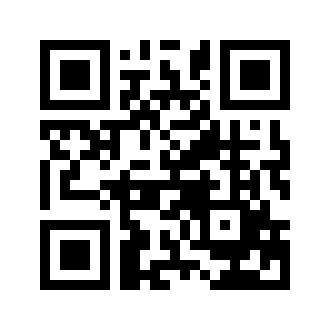 ایمیل:bookaqeedeh.combookaqeedeh.combookaqeedeh.combookaqeedeh.comسایت‌‌های مجموعۀ موحدینسایت‌‌های مجموعۀ موحدینسایت‌‌های مجموعۀ موحدینسایت‌‌های مجموعۀ موحدینسایت‌‌های مجموعۀ موحدینwww.mowahedin.comwww.videofarsi.comwww.zekr.tvwww.mowahed.comwww.mowahedin.comwww.videofarsi.comwww.zekr.tvwww.mowahed.comwww.aqeedeh.comwww.islamtxt.comwww.shabnam.ccwww.sadaislam.comwww.aqeedeh.comwww.islamtxt.comwww.shabnam.ccwww.sadaislam.com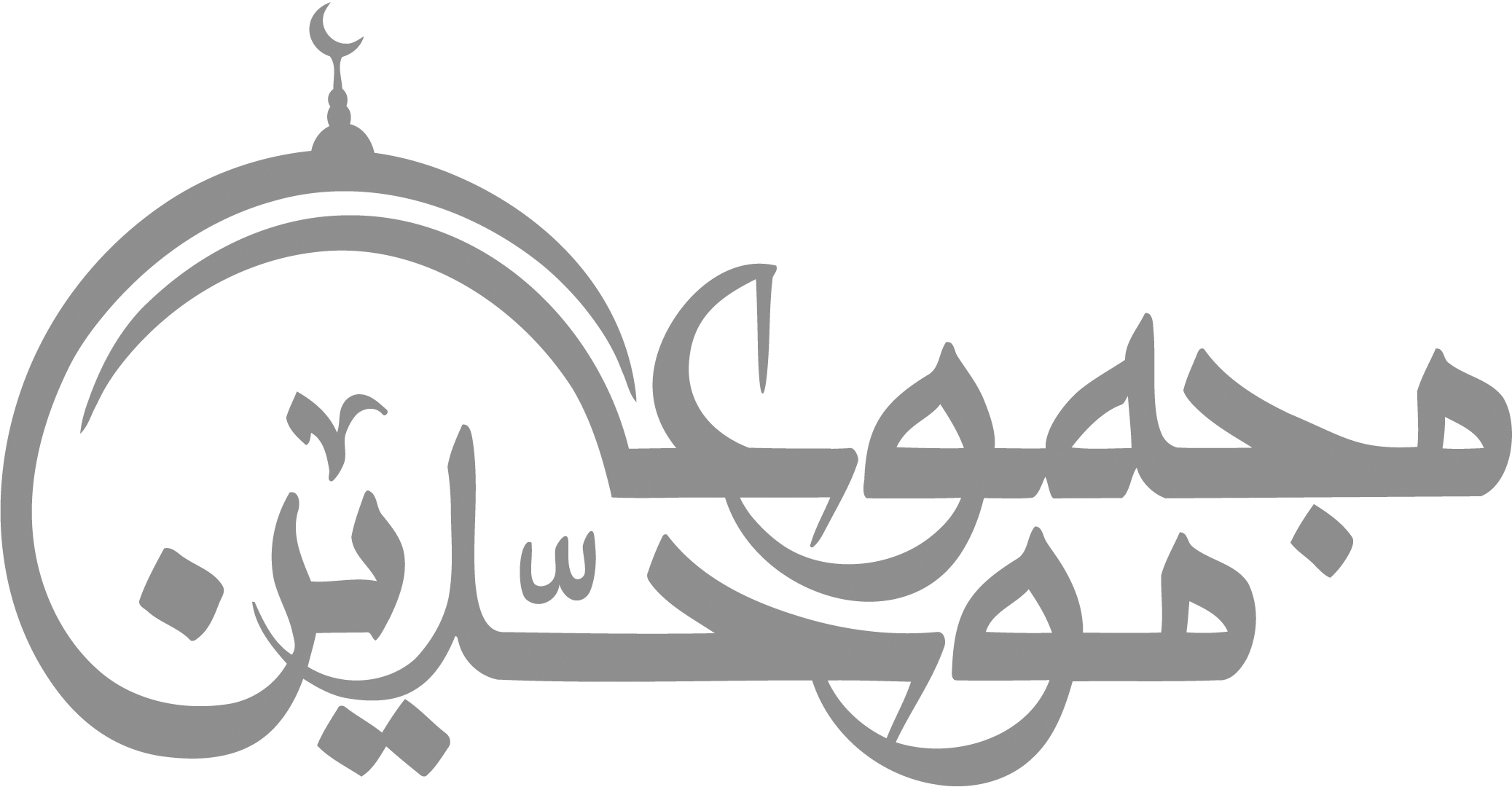 contactmowahedin.comcontactmowahedin.comcontactmowahedin.comcontactmowahedin.comcontactmowahedin.comامشب آن نیست که در خواب رود چشم ندیم
خواب در روضۀ رضوان نکند اهل نعیم
خاک را زنده کند تربیت باد بهار
سنگ باشد که دلش زنده نگردد به نسیم
بوی پیراهن گم کرده خود می‌‌شنوم
گر بگویم همه گویند ضلالیست قدیم
عاشق آن گوش ندارد که نصیحت شنود
درد ما نیک نباشد به مداوای حکیم
توبه گویندم از اندیشۀ معشوق بکن
هرگز این توبه نباشد که گناهی است عظیم
ای رفیقان سفر، دست بدارید ز ما
که بخواهیم نشستن به درِ دوست، مقیم
ای برادر، غم عشقِ آتشِ نمرود انگار
بر من این شعله چنان است که بر ابراهیم
مرده از خاک لحد رقص کنان برخیزد
گر تو بالای غطامش گذری قرهی رمیم
طمع وصل تو می‌‌دارم و اندیشۀ هجر
دیگر از هرچه جهانم نه امید است و نه بیم
عجب از کشته نباشد به در خیمۀ دوست
عجب از زنده که چون جان بدر آورد سلیم
سعدیا! عشق نیامیزد و شهوت با هم
پیش تسبیح ملایک نرود دیو رجیم
